Республика  Бурятия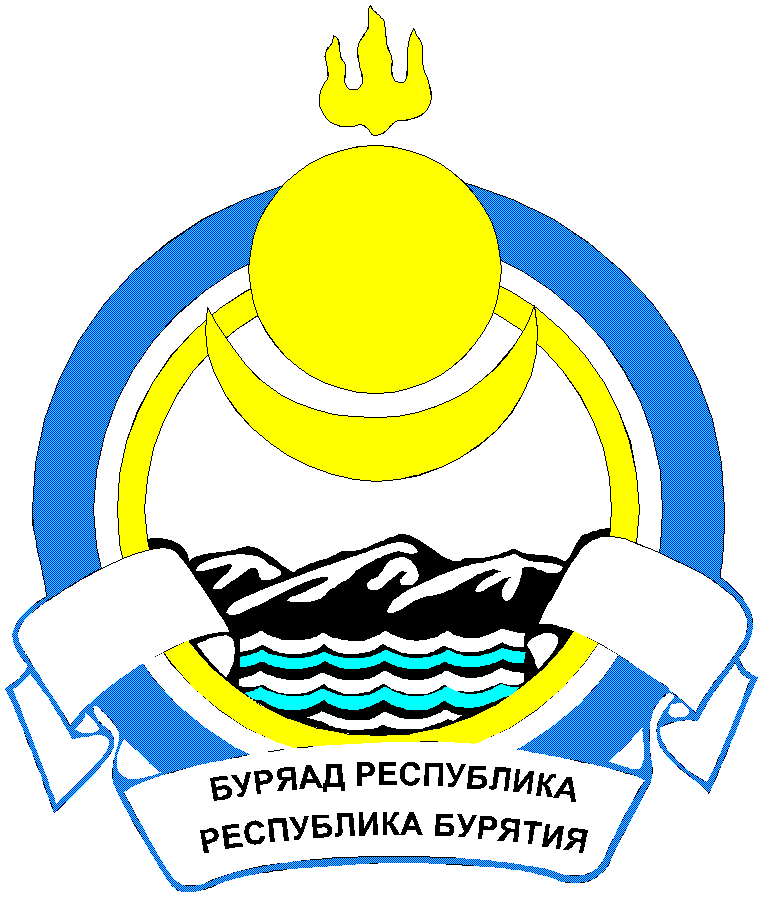 АДМИНИСТРАЦИЯ МУНИЦИПАЛЬНОГО ОБРАЗОВАНИЯСЕЛЬСКОГО ПОСЕЛЕНИЯ«САЯНТУЙСКОЕ»ПОСТАНОВЛЕНИЕот «02» августа 2017г.                       № 173                    с. Нижний СаянтуйОб утверждении муниципальной Программы«Комплексное благоустройство территориисельского поселения «Саянтуйское» на 2017-2021 годы» В целях повышения  уровня жизни населения за счет совершенствования системы комплексного благоустройства муниципального образования сельского поселения «Саянтуйское», повышения уровня внешнего благоустройства и санитарного содержания поселения, руководствуясь Уставом муниципального образования сельского поселения «Саянтуйское»,   ПОСТАНОВЛЯЮ:Утвердить муниципальную Программу «Комплексное благоустройство территории сельского поселения «Саянтуйское» на 2017-2021 годы»  (приложение 1).Постановление № 104 от 17.03.2017г. Об утверждении муниципальной Программы «Комплексное благоустройство территории сельского поселения «Саянтуйское» на 2017-2021 годы» считать утратившим силу.Опубликовать настоящее постановление на официальном сайте Администрации МО СП «Саянтуйское».Контроль за исполнением постановления оставляю за собой.   Глава МО СП «Саянтуйское»                                        С.Ю.Шабаршова      Утвержденапостановлением администрации сельского поселения «Саянтуйское»от «02» августа 2017г. № 173Муниципальная программамуниципального образования  сельского поселения «Саянтуйское» Тарбагатайского района Республики Бурятия 2017-2021 годыПаспорт муниципальной программы муниципального образования сельского поселения «Саянтуйское» на 2017-2021 годы»1. Общая характеристика сферы реализации муниципальной программы 	Комплексное благоустройство территории муниципального образования представляет собой комплекс мероприятий, направленных на создание благоприятных, здоровых и культурных условий жизни, трудовой деятельности и досуга населения в границах сельского поселения «Саянтуйское» Тарбагатайского района Республики Бурятия, осуществляемых органами местного самоуправления, физическими и юридическими лицами. Проведение работ по благоустройству осуществляется широким кругом лиц. Необходимость благоустройства территорий, в том числе комплексного, продиктовано на сегодняшний день необходимостью проживания людей в более комфортных условиях. В связи с назревшими проблемами в сфере благоустройства необходимо изменить систему благоустроительных работ. К решению проблем благоустройства поселения необходим целевой подход, так как без стройной комплексной системы благоустройства муниципального образования невозможно добиться значимых результатов в обеспечении комфортных условий для деятельности и отдыха жителей поселения. Определение перспектив благоустройства поселения позволит добиться сосредоточения средств на решение поставленных задач. Проблема благоустройства является одной из приоритетных, требующей систематического внимания и эффективного решения. Разработка и реализация муниципальной программы позволит улучшить внешний облик поселения, повысить уровень благоустройства и санитарного состояния территории поселения, комфортного проживания жителей поселения.2. Цели муниципальной программыЦелями муниципальной программы является: повышение уровня жизни населения за счет совершенствования системы комплексного благоустройства муниципального образования; повышение уровня внешнего благоустройства и санитарного содержания поселения; совершенствование эстетичного вида поселения, создание гармоничной архитектурно-ландшафтной среды (активизации работ по благоустройству территории поселения, строительству и реконструкции систем наружного освещения уличного и дворового пространства населенных пунктов; развитие и поддержка инициатив жителей по благоустройству санитарной очистке придомовых территорий; повышение общего уровня благоустройства поселения). Для достижения поставленных целей в муниципальной программе реализуются меры для решения следующих основных задач: повышение уровня благоустройства территории сельского поселения «Саянтуйское»; организация взаимодействия между предприятиями, организациями и учреждениями при решении вопросов благоустройства территории поселения; приведение в качественное состояние элементов благоустройства; привлечение жителей к участию в решении проблем благоустройства; модернизация и развитие сети уличного освещения; оздоровление санитарной экологической обстановки в поселении и на свободных территориях, ликвидация свалок бытового мусора. Достижение целей муниципальной программы требует решения задач путем реализации соответствующих основных мероприятий программы.Муниципальная программа носит постоянный характер. В силу постоянного характера решаемых в рамках муниципальной программы задач, выделение отдельных этапов ее реализации не предусматривается. Период реализации с 2017 года по 2021 год.3. Обобщенная характеристика основных мероприятий муниципальной программыОсновными мероприятиями муниципальной программы являются: организация уличного освещения (оплата за электроэнергию, выполнение работ, содержание, модернизация, приобретение материалов); озеленение (приобретение саженцев, кустарников, оплата за выполнение работ, содержание зеленых насаждений);прочее  благоустройство (профилактика численности безнадзорных животных, установка ограждений, МАФ, содержание памятников воинской славы, содержание ДИП, санитарная очистка и содержание территории поселения, мероприятия «Доступная среда», сезонное содержание территории, создание парковой зоны).4. Перечень подпрограмм1. Подпрограмма 1 «Организация уличного освещения сельского поселения «Саянтуйское».Данная подпрограмма включает в себя комплекс мероприятий, направленных на достижение целей по улучшение качества уличного освещения населенных пунктов сельского поселения «Саянтуйское» и обеспечения уличным освещением, проблемных в этой сфере, населенных пунктов поселения.2. Подпрограмма 2 «Озеленение территории сельского поселения «Саянтуйское»Данная подпрограмма нацелена на создание экологических, благоприятных, комфортных и безопасных условий для проживания и отдыха населения сельского поселения «Саянтуйское».3. Подпрограмма 3 «Прочее благоустройство территории сельского поселения Саянтуйское».Данная подпрограмма ориентирована на выполнение мероприятий по содержанию, ремонту, благоустройству дворовых территорий, мест общего пользования, прочих объектов благоустройства, санитарной очистке и поддержанию чистоты и порядка на территории поселения, сезонное содержание территории поселения).    5.1. ПЕРЕЧЕНЬ  МЕРОПРИЯТИЙ ПОДПРОГРАММЫ 1 «ОРГАНИЗАЦИЯ УЛИЧНОГО ОСВЕЩЕНИЯ СЕЛЬСКОГО ПОСЕЛЕНИЯ САЯНТУЙСКОЕ»муниципальной программы«Комплексное благоустройство территории сельского поселения «Саянтуйское» на 2017-2021 годы»5.2. ПЕРЕЧЕНЬ МЕРОПРИЯТИЙ ПОДПРОГРАММЫ 2 «ОЗЕЛЕНЕНИЕ ТЕРРИТОРИИ СЕЛЬСКОГО ПОСЕЛЕНИЯ «САЯНТУЙСКОЕ» муниципальной программы «Комплексное благоустройство территории сельского поселения «Саянтуйское»на 2017-2021 годы»5.3. ПЕРЕЧЕНЬ  МЕРОПРИЯТИЙ ПОДПРОГРАММЫ 3 «ПРОЧЕЕ БЛАГОУСТРОЙСТВО ТЕРРИТОРИИ СЕЛЬСКОГО ПОСЕЛЕНИЯ «САЯНТУЙСКОЕ»муниципальной программы «Комплексное благоустройство территории сельского поселения «Саянтуйское»на 2017-2021 годы»Наименование муниципальной программы  «Комплексное благоустройство территории сельского поселения «Саянтуйское» на 2017-2021 годы» (далее – Программа)«Комплексное благоустройство территории сельского поселения «Саянтуйское» на 2017-2021 годы» (далее – Программа)«Комплексное благоустройство территории сельского поселения «Саянтуйское» на 2017-2021 годы» (далее – Программа)«Комплексное благоустройство территории сельского поселения «Саянтуйское» на 2017-2021 годы» (далее – Программа)«Комплексное благоустройство территории сельского поселения «Саянтуйское» на 2017-2021 годы» (далее – Программа)«Комплексное благоустройство территории сельского поселения «Саянтуйское» на 2017-2021 годы» (далее – Программа)«Комплексное благоустройство территории сельского поселения «Саянтуйское» на 2017-2021 годы» (далее – Программа)Цели муниципальной программы-Совершенствование системы комплексного благоустройства сельского поселения «Саянтуйское»;- повышение уровня внешнего благоустройства и санитарного содержания населенных пунктов сельского поселения «Саянтуйское»;- совершенствование эстетического вида сельского поселения «Саянтуйское»;- активизация работы по благоустройству территории поселения, строительству и реконструкции систем наружного освещения улиц населенных пунктов;- повышение общего уровня благоустройства территории сельского поселения «Саянтуйское» для обеспечения максимально благоприятных, комфортных условий для проживания и отдыха населения.-Совершенствование системы комплексного благоустройства сельского поселения «Саянтуйское»;- повышение уровня внешнего благоустройства и санитарного содержания населенных пунктов сельского поселения «Саянтуйское»;- совершенствование эстетического вида сельского поселения «Саянтуйское»;- активизация работы по благоустройству территории поселения, строительству и реконструкции систем наружного освещения улиц населенных пунктов;- повышение общего уровня благоустройства территории сельского поселения «Саянтуйское» для обеспечения максимально благоприятных, комфортных условий для проживания и отдыха населения.-Совершенствование системы комплексного благоустройства сельского поселения «Саянтуйское»;- повышение уровня внешнего благоустройства и санитарного содержания населенных пунктов сельского поселения «Саянтуйское»;- совершенствование эстетического вида сельского поселения «Саянтуйское»;- активизация работы по благоустройству территории поселения, строительству и реконструкции систем наружного освещения улиц населенных пунктов;- повышение общего уровня благоустройства территории сельского поселения «Саянтуйское» для обеспечения максимально благоприятных, комфортных условий для проживания и отдыха населения.-Совершенствование системы комплексного благоустройства сельского поселения «Саянтуйское»;- повышение уровня внешнего благоустройства и санитарного содержания населенных пунктов сельского поселения «Саянтуйское»;- совершенствование эстетического вида сельского поселения «Саянтуйское»;- активизация работы по благоустройству территории поселения, строительству и реконструкции систем наружного освещения улиц населенных пунктов;- повышение общего уровня благоустройства территории сельского поселения «Саянтуйское» для обеспечения максимально благоприятных, комфортных условий для проживания и отдыха населения.-Совершенствование системы комплексного благоустройства сельского поселения «Саянтуйское»;- повышение уровня внешнего благоустройства и санитарного содержания населенных пунктов сельского поселения «Саянтуйское»;- совершенствование эстетического вида сельского поселения «Саянтуйское»;- активизация работы по благоустройству территории поселения, строительству и реконструкции систем наружного освещения улиц населенных пунктов;- повышение общего уровня благоустройства территории сельского поселения «Саянтуйское» для обеспечения максимально благоприятных, комфортных условий для проживания и отдыха населения.-Совершенствование системы комплексного благоустройства сельского поселения «Саянтуйское»;- повышение уровня внешнего благоустройства и санитарного содержания населенных пунктов сельского поселения «Саянтуйское»;- совершенствование эстетического вида сельского поселения «Саянтуйское»;- активизация работы по благоустройству территории поселения, строительству и реконструкции систем наружного освещения улиц населенных пунктов;- повышение общего уровня благоустройства территории сельского поселения «Саянтуйское» для обеспечения максимально благоприятных, комфортных условий для проживания и отдыха населения.-Совершенствование системы комплексного благоустройства сельского поселения «Саянтуйское»;- повышение уровня внешнего благоустройства и санитарного содержания населенных пунктов сельского поселения «Саянтуйское»;- совершенствование эстетического вида сельского поселения «Саянтуйское»;- активизация работы по благоустройству территории поселения, строительству и реконструкции систем наружного освещения улиц населенных пунктов;- повышение общего уровня благоустройства территории сельского поселения «Саянтуйское» для обеспечения максимально благоприятных, комфортных условий для проживания и отдыха населения.Задачи муниципальной программы- Приведение в качественное состояние элементов благоустройства;- содержание, текущий ремонт объектов благоустройство (МАФ, ДИП, газонов, зеленых насаждений);- оздоровление санитарной экологической обстановки в поселении и на свободных территориях, ликвидация стихийных навалов мусора;- реконструкция и ремонт системы уличного освещения, с установкой светильников в населенных пунктах;- формирование условий и создание мест отдыха населения.- Приведение в качественное состояние элементов благоустройства;- содержание, текущий ремонт объектов благоустройство (МАФ, ДИП, газонов, зеленых насаждений);- оздоровление санитарной экологической обстановки в поселении и на свободных территориях, ликвидация стихийных навалов мусора;- реконструкция и ремонт системы уличного освещения, с установкой светильников в населенных пунктах;- формирование условий и создание мест отдыха населения.- Приведение в качественное состояние элементов благоустройства;- содержание, текущий ремонт объектов благоустройство (МАФ, ДИП, газонов, зеленых насаждений);- оздоровление санитарной экологической обстановки в поселении и на свободных территориях, ликвидация стихийных навалов мусора;- реконструкция и ремонт системы уличного освещения, с установкой светильников в населенных пунктах;- формирование условий и создание мест отдыха населения.- Приведение в качественное состояние элементов благоустройства;- содержание, текущий ремонт объектов благоустройство (МАФ, ДИП, газонов, зеленых насаждений);- оздоровление санитарной экологической обстановки в поселении и на свободных территориях, ликвидация стихийных навалов мусора;- реконструкция и ремонт системы уличного освещения, с установкой светильников в населенных пунктах;- формирование условий и создание мест отдыха населения.- Приведение в качественное состояние элементов благоустройства;- содержание, текущий ремонт объектов благоустройство (МАФ, ДИП, газонов, зеленых насаждений);- оздоровление санитарной экологической обстановки в поселении и на свободных территориях, ликвидация стихийных навалов мусора;- реконструкция и ремонт системы уличного освещения, с установкой светильников в населенных пунктах;- формирование условий и создание мест отдыха населения.- Приведение в качественное состояние элементов благоустройства;- содержание, текущий ремонт объектов благоустройство (МАФ, ДИП, газонов, зеленых насаждений);- оздоровление санитарной экологической обстановки в поселении и на свободных территориях, ликвидация стихийных навалов мусора;- реконструкция и ремонт системы уличного освещения, с установкой светильников в населенных пунктах;- формирование условий и создание мест отдыха населения.- Приведение в качественное состояние элементов благоустройства;- содержание, текущий ремонт объектов благоустройство (МАФ, ДИП, газонов, зеленых насаждений);- оздоровление санитарной экологической обстановки в поселении и на свободных территориях, ликвидация стихийных навалов мусора;- реконструкция и ремонт системы уличного освещения, с установкой светильников в населенных пунктах;- формирование условий и создание мест отдыха населения.Координатор муниципальной программыГлава администрации сельского поселения «Саянтуйское»	Глава администрации сельского поселения «Саянтуйское»	Глава администрации сельского поселения «Саянтуйское»	Глава администрации сельского поселения «Саянтуйское»	Глава администрации сельского поселения «Саянтуйское»	Глава администрации сельского поселения «Саянтуйское»	Глава администрации сельского поселения «Саянтуйское»	Муниципальный заказчик муниципальной программыАдминистрация сельского поселения «Саянтуйское»Администрация сельского поселения «Саянтуйское»Администрация сельского поселения «Саянтуйское»Администрация сельского поселения «Саянтуйское»Администрация сельского поселения «Саянтуйское»Администрация сельского поселения «Саянтуйское»Администрация сельского поселения «Саянтуйское»Сроки реализации муниципальной программы2017-2021 годы2017-2021 годы2017-2021 годы2017-2021 годы2017-2021 годы2017-2021 годы2017-2021 годыПеречень подпрограммОрганизация уличного освещения сельского поселения «Саянтуйское»Озеленение территории сельского поселения «Саянтуйское»Прочее благоустройство территории сельского поселения «Саянтуйское»Организация уличного освещения сельского поселения «Саянтуйское»Озеленение территории сельского поселения «Саянтуйское»Прочее благоустройство территории сельского поселения «Саянтуйское»Организация уличного освещения сельского поселения «Саянтуйское»Озеленение территории сельского поселения «Саянтуйское»Прочее благоустройство территории сельского поселения «Саянтуйское»Организация уличного освещения сельского поселения «Саянтуйское»Озеленение территории сельского поселения «Саянтуйское»Прочее благоустройство территории сельского поселения «Саянтуйское»Организация уличного освещения сельского поселения «Саянтуйское»Озеленение территории сельского поселения «Саянтуйское»Прочее благоустройство территории сельского поселения «Саянтуйское»Организация уличного освещения сельского поселения «Саянтуйское»Озеленение территории сельского поселения «Саянтуйское»Прочее благоустройство территории сельского поселения «Саянтуйское»Организация уличного освещения сельского поселения «Саянтуйское»Озеленение территории сельского поселения «Саянтуйское»Прочее благоустройство территории сельского поселения «Саянтуйское»Источники финансирования муниципальной программыИсточники финансированияОбщий объем средств, направляемый на реализацию мероприятий муниципальной программы, тыс. рублейОбщий объем средств, направляемый на реализацию мероприятий муниципальной программы, тыс. рублейОбщий объем средств, направляемый на реализацию мероприятий муниципальной программы, тыс. рублейОбщий объем средств, направляемый на реализацию мероприятий муниципальной программы, тыс. рублейОбщий объем средств, направляемый на реализацию мероприятий муниципальной программы, тыс. рублейОбщий объем средств, направляемый на реализацию мероприятий муниципальной программы, тыс. рублейИсточники финансирования муниципальной программыИсточники финансированияВсего2017 год2018 год 2019 год 2020 год2021  годИсточники финансирования муниципальной программыВсего:658515851255124512451255Источники финансирования муниципальной программыСредства федерального бюджета000000Источники финансирования муниципальной программыСредства республиканского бюджета 26,626,60000Источники финансирования муниципальной программыСредства бюджета МО «Тарбагатайский район»1,41,40000Источники финансирования муниципальной программыСредства бюджета сельского поселения «Саянтуйское» 655715571255124512451255Источники финансирования муниципальной программыВнебюджетные средства000000Планируемые результаты реализации муниципальной программыПодпрограмма 1 «Организация уличного освещения сельского поселения «Саянтуйское»Подпрограмма 1 «Организация уличного освещения сельского поселения «Саянтуйское»Подпрограмма 1 «Организация уличного освещения сельского поселения «Саянтуйское»Подпрограмма 1 «Организация уличного освещения сельского поселения «Саянтуйское»Подпрограмма 1 «Организация уличного освещения сельского поселения «Саянтуйское»Подпрограмма 1 «Организация уличного освещения сельского поселения «Саянтуйское»Подпрограмма 1 «Организация уличного освещения сельского поселения «Саянтуйское»Планируемые результаты реализации муниципальной программыСоздание благоприятных и комфортных  условий для проживания и отдыха населения сельского поселения «Саянтуйское».Доведение уровня освещенности  улиц, проездов, внутриквартальных дорог, пешеходных дорожек до 100%. Создание благоприятных и комфортных  условий для проживания и отдыха населения сельского поселения «Саянтуйское».Доведение уровня освещенности  улиц, проездов, внутриквартальных дорог, пешеходных дорожек до 100%. Создание благоприятных и комфортных  условий для проживания и отдыха населения сельского поселения «Саянтуйское».Доведение уровня освещенности  улиц, проездов, внутриквартальных дорог, пешеходных дорожек до 100%. Создание благоприятных и комфортных  условий для проживания и отдыха населения сельского поселения «Саянтуйское».Доведение уровня освещенности  улиц, проездов, внутриквартальных дорог, пешеходных дорожек до 100%. Создание благоприятных и комфортных  условий для проживания и отдыха населения сельского поселения «Саянтуйское».Доведение уровня освещенности  улиц, проездов, внутриквартальных дорог, пешеходных дорожек до 100%. Создание благоприятных и комфортных  условий для проживания и отдыха населения сельского поселения «Саянтуйское».Доведение уровня освещенности  улиц, проездов, внутриквартальных дорог, пешеходных дорожек до 100%. Создание благоприятных и комфортных  условий для проживания и отдыха населения сельского поселения «Саянтуйское».Доведение уровня освещенности  улиц, проездов, внутриквартальных дорог, пешеходных дорожек до 100%. Планируемые результаты реализации муниципальной программыПодпрограмма 2 «Озеленение территории сельского поселения «Саянтуйское»Подпрограмма 2 «Озеленение территории сельского поселения «Саянтуйское»Подпрограмма 2 «Озеленение территории сельского поселения «Саянтуйское»Подпрограмма 2 «Озеленение территории сельского поселения «Саянтуйское»Подпрограмма 2 «Озеленение территории сельского поселения «Саянтуйское»Подпрограмма 2 «Озеленение территории сельского поселения «Саянтуйское»Подпрограмма 2 «Озеленение территории сельского поселения «Саянтуйское»Планируемые результаты реализации муниципальной программыСоздание благоприятных условий для проживания и отдыха населения сельского поселения «Саянтуйское»;Улучшение санитарного и экологического состояния поселения.Создание комплексного озеленения на территории сельского поселения «Саянтуйское».Создание благоприятных условий для проживания и отдыха населения сельского поселения «Саянтуйское»;Улучшение санитарного и экологического состояния поселения.Создание комплексного озеленения на территории сельского поселения «Саянтуйское».Создание благоприятных условий для проживания и отдыха населения сельского поселения «Саянтуйское»;Улучшение санитарного и экологического состояния поселения.Создание комплексного озеленения на территории сельского поселения «Саянтуйское».Создание благоприятных условий для проживания и отдыха населения сельского поселения «Саянтуйское»;Улучшение санитарного и экологического состояния поселения.Создание комплексного озеленения на территории сельского поселения «Саянтуйское».Создание благоприятных условий для проживания и отдыха населения сельского поселения «Саянтуйское»;Улучшение санитарного и экологического состояния поселения.Создание комплексного озеленения на территории сельского поселения «Саянтуйское».Создание благоприятных условий для проживания и отдыха населения сельского поселения «Саянтуйское»;Улучшение санитарного и экологического состояния поселения.Создание комплексного озеленения на территории сельского поселения «Саянтуйское».Создание благоприятных условий для проживания и отдыха населения сельского поселения «Саянтуйское»;Улучшение санитарного и экологического состояния поселения.Создание комплексного озеленения на территории сельского поселения «Саянтуйское».Планируемые результаты реализации муниципальной программыПодпрограмма 3 «Прочее благоустройство территории сельского поселения «Саянтуйское»Подпрограмма 3 «Прочее благоустройство территории сельского поселения «Саянтуйское»Подпрограмма 3 «Прочее благоустройство территории сельского поселения «Саянтуйское»Подпрограмма 3 «Прочее благоустройство территории сельского поселения «Саянтуйское»Подпрограмма 3 «Прочее благоустройство территории сельского поселения «Саянтуйское»Подпрограмма 3 «Прочее благоустройство территории сельского поселения «Саянтуйское»Подпрограмма 3 «Прочее благоустройство территории сельского поселения «Саянтуйское»Планируемые результаты реализации муниципальной программыДостижение целей по приведению улиц и дворов в состояние, соответствующее современным требованиям и стандартам.Развитие благоустройства территории сельского поселения «Саянтуйское».Достижение целей по приведению улиц и дворов в состояние, соответствующее современным требованиям и стандартам.Развитие благоустройства территории сельского поселения «Саянтуйское».Достижение целей по приведению улиц и дворов в состояние, соответствующее современным требованиям и стандартам.Развитие благоустройства территории сельского поселения «Саянтуйское».Достижение целей по приведению улиц и дворов в состояние, соответствующее современным требованиям и стандартам.Развитие благоустройства территории сельского поселения «Саянтуйское».Достижение целей по приведению улиц и дворов в состояние, соответствующее современным требованиям и стандартам.Развитие благоустройства территории сельского поселения «Саянтуйское».Достижение целей по приведению улиц и дворов в состояние, соответствующее современным требованиям и стандартам.Развитие благоустройства территории сельского поселения «Саянтуйское».Достижение целей по приведению улиц и дворов в состояние, соответствующее современным требованиям и стандартам.Развитие благоустройства территории сельского поселения «Саянтуйское».N п/пМероприятия по реализации подпрограммыСрок исполнения мероприятияИсточники финансированияВсего (тыс. руб.)Объем финансирования по годам (тыс. руб.)Объем финансирования по годам (тыс. руб.)Объем финансирования по годам (тыс. руб.)Объем финансирования по годам (тыс. руб.)Объем финансирования по годам (тыс. руб.)Результаты выполнения мероприятий подпрограммыN п/пМероприятия по реализации подпрограммыСрок исполнения мероприятияИсточники финансированияВсего (тыс. руб.)2017 год2018 год2019 год2020 год2021 годРезультаты выполнения мероприятий подпрограммы123467891011131.Задача 1Организация уличного освещения сельского поселения «Саянтуйское»2017-2021 годыИтого3000,01000,0500,0500,0500,0500,01.Задача 1Организация уличного освещения сельского поселения «Саянтуйское»2017-2021 годыСредства бюджета сельского поселения «Саянтуйское»3000,01000,0500,0500,0500,0500,01.1.Оплата за уличное освещение2017-2021 годыИтого1698,0198,0300,0350,0400,0450,01.1.Оплата за уличное освещение2017-2021 годыСредства бюджета сельского поселения «Саянтуйское»1698,0198,0300,0350,0400,0450,01.2.Содержание объектов уличного освещения2017-2021 годыИтого635,095,0120,0130,0140,0150,01.2.Содержание объектов уличного освещения2017-2021 годыСредства бюджета сельского поселения «Саянтуйское»635,095,0120,0130,0140,0150,01.3.Модернизация  объектов уличного освещения2017-2021 годыИтого395,055,070,080,090,0100,01.3.Модернизация  объектов уличного освещения2017-2021 годыСредства бюджета сельского поселения «Саянтуйское»395,055,070,080,090,0100,011.4.Строительство 2017-2021 годыИтого27290,045,5045,5045,5045,5011.4.Строительство 2017-2021 годыСредства бюджета сельского поселения «Саянтуйское»27290,045,5045,5045,5045,50N п/пМероприятия по реализации подпрограммыСрок исполнения мероприятияИсточники финансированияОбъем финансирования мероприятия в текущем финансовом году (тыс. руб.)*Всего (тыс. руб.)Объем финансирования по годам (тыс. руб.)Объем финансирования по годам (тыс. руб.)Объем финансирования по годам (тыс. руб.)Объем финансирования по годам (тыс. руб.)Объем финансирования по годам (тыс. руб.)Результаты выполнения мероприятий подпрограммыN п/пМероприятия по реализации подпрограммыСрок исполнения мероприятияИсточники финансированияОбъем финансирования мероприятия в текущем финансовом году (тыс. руб.)*Всего (тыс. руб.)2017 год2018 год2019 год2020 год2021 годРезультаты выполнения мероприятий подпрограммы1234567891011131.Задача 1Озеленениесельского поселения «Саянтуйское»2017-2021 годыИтого500,070,090,0110,0110,0120,01.Задача 1Озеленениесельского поселения «Саянтуйское»2017-2021 годыСредства бюджета сельского поселения «Саянтуйское» 500,070,090,0110,0110,0120,01.1.Формовочная обрезка и удаление аварийных деревьев на территории МО СП «Саянтуйское»2017-2021 годыИтого500,070,090,0110,0110,0120,01.1.Формовочная обрезка и удаление аварийных деревьев на территории МО СП «Саянтуйское»2017-2021 годыСредства бюджета сельского поселения «Саянтуйское»500,070,090,0110,0110,0120,0N п/пМероприятия по реализации подпрограммыСрок исполнения мероприятияИсточники финансированияОбъем финансирования мероприятия в текущем финансовом году (тыс. руб.)*Всего (тыс. руб.)Объем финансирования по годам (тыс. руб.)Объем финансирования по годам (тыс. руб.)Объем финансирования по годам (тыс. руб.)Объем финансирования по годам (тыс. руб.)Объем финансирования по годам (тыс. руб.)Результаты выполнения мероприятий подпрограммыN п/пМероприятия по реализации подпрограммыСрок исполнения мероприятияИсточники финансированияОбъем финансирования мероприятия в текущем финансовом году (тыс. руб.)*Всего (тыс. руб.)2017год2018 год2019 год2020 год2021 годРезультаты выполнения мероприятий подпрограммы1234567891011131.Задача 1Прочее благоустройство территории сельского поселения «Саянтуйское»2017-2021 годыИтого30855156656356356351.Задача 1Прочее благоустройство территории сельского поселения «Саянтуйское»2017-2021 годы Средства республиканского бюджета26,626,600001.Задача 1Прочее благоустройство территории сельского поселения «Саянтуйское»2017-2021 годыСредства бюджета МО «Тарбагатайский район»1,41,400001.Задача 1Прочее благоустройство территории сельского поселения «Саянтуйское»2017-2021 годыСредства бюджета сельского поселения «Саянтуйское»30574876656356356351.1.Регулирование численности безнадзорных животных на территории МО СП «Саянтуйское»2017-2021 годыИтого425,085,085,085,085,085,01.1.Регулирование численности безнадзорных животных на территории МО СП «Саянтуйское»2017-2021 годыСредства бюджета сельского поселения «Саянтуйское»425,085,085,085,085,085,01.2.Санитарная очистка территории в сельских населенных пунктах2017-2021 годыИтого500,0100100,0100,0100,0100,01.2.Санитарная очистка территории в сельских населенных пунктах2017-2021 годыСредства бюджета сельского поселения «Саянтуйское»500,0100100,0100,0100,0100,01.3.Содержание и текущий ремонтпамятников Воинской славы в с. Верхний Саянтуй, с. Нижний Саянтуй, с. Вознесеновка2017-2021 годыИтого130,020,050,020,020,020,01.3.Содержание и текущий ремонтпамятников Воинской славы в с. Верхний Саянтуй, с. Нижний Саянтуй, с. Вознесеновка2017-2021 годыСредства бюджета сельского поселения «Саянтуйское»130,020,050,020,020,020,01.4.Установка малых архитектурных форм на территории МО СП «Саянтуйское» 2017-2021 годыИтого100,020,020,020,020,020,01.4.Установка малых архитектурных форм на территории МО СП «Саянтуйское» 2017-2021 годыСредства бюджета сельского поселения «Саянтуйское»100,020,020,020,020,020,01.5.Сезонное содержание детских игровых площадок,санитарная очистка, текущий ремонт  на территории МО СП «Саянтуйское»2017-2021 годыИтого230,030,050,050,050,050,01.5.Сезонное содержание детских игровых площадок,санитарная очистка, текущий ремонт  на территории МО СП «Саянтуйское»2017-2021 годыСредства бюджета сельского поселения «Саянтуйское»230,030,050,050,050,050,01.6.Обустройство детской игровой площадки в с. Нижний Саянтуй, ул. Ленина, 35а2017-2021 годыИтого28,028,000001.6.Обустройство детской игровой площадки в с. Нижний Саянтуй, ул. Ленина, 35а2017-2021 годыСредства республиканского бюджета26,626,600001.6.Обустройство детской игровой площадки в с. Нижний Саянтуй, ул. Ленина, 35а2017-2021 годыСредства бюджета МО «Тарбагатайский район»1,41,400001.6.Обустройство детской игровой площадки в с. Нижний Саянтуй, ул. Ленина, 35а2017-2021 годыСредства бюджета сельского поселения «Саянтуйское»0000001.7.Обустройство детских игровых площадок на территории МО СП «Саянтуйское»2017-2021 годыИтого1372,0172,0300,0300,0300,0300,01.7.Обустройство детских игровых площадок на территории МО СП «Саянтуйское»2017-2021 годыСредства бюджета сельского поселения «Саянтуйское»1372,0172,0300,0300,0300,0300,01.8.Мероприятия «Доступная среда»  на территории МО СП «Саянтуйское»2017-2021 годыИтого50,010,010,010,010,010,01.8.Мероприятия «Доступная среда»  на территории МО СП «Саянтуйское»2017-2021 годыСредства бюджета сельского поселения «Саянтуйское»50,010,010,010,010,010,01.9.Очистка пешеходных дорог от снега на территории МО СП «Саянтуйское»2017-2021 годыИтого250,050,050,050,050,050,01.9.Очистка пешеходных дорог от снега на территории МО СП «Саянтуйское»2017-2021 годыСредства бюджета сельского поселения «Саянтуйское»250,050,050,050,050,050,0